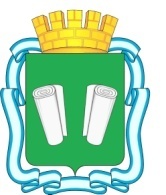 городская Дума городского округа Кинешмаседьмого созываРЕШЕНИЕот_______________  № _______«Об установке мемориальной доскив память о Круглякове Юрии Николаевиче»В соответствии со ст. 16 Федерального Закона от 06.10.2003 №131-ФЗ «Об общих принципах организации местного самоуправления в Российской Федерации», ст.ст. 29, 56 Устава муниципального образования «Городской округ Кинешма»,  Решением Кинешемской городской Думы четвертого созыва от 30.05.2007 №32/276 «Об утверждении Положения «Об установке, обеспечении сохранности и демонтаже мемориальных досок в городе Кинешме», на основании ходатайства Кинешемской городской прокуратуры, решения комиссии по охране культурного наследия при администрации городского округа Кинешма (протокол от 12.05.2022 №3)городская Дума городского округа Кинешма решила:1. Установить мемориальную доску в память о Круглякове Юрии Николаевиче на фасаде здания по адресу: г.Кинешма, ул. Советская, 35).2. Финансирование работ по установке мемориальной доски произвести за счет средств инициатора.3. Настоящее решение вступает в силу со дня принятия.4. Контроль за исполнением данного решения возложить на постоянную   комиссию по социальной политике городской Думы городского округа Кинешма (В.Г. Задворнова) и заместителя главы администрации городского округа Кинешма (И.Ю. Клюхина).Председатель городской Думы							 городского округа Кинешма						     М.А. Батин 2Приложение к решению городской Думы                                                                                          городского округа Кинешма                                                                                          от ___________ № ________Эскиз мемориальной доскив память о Круглякове Юрии Николаевиче 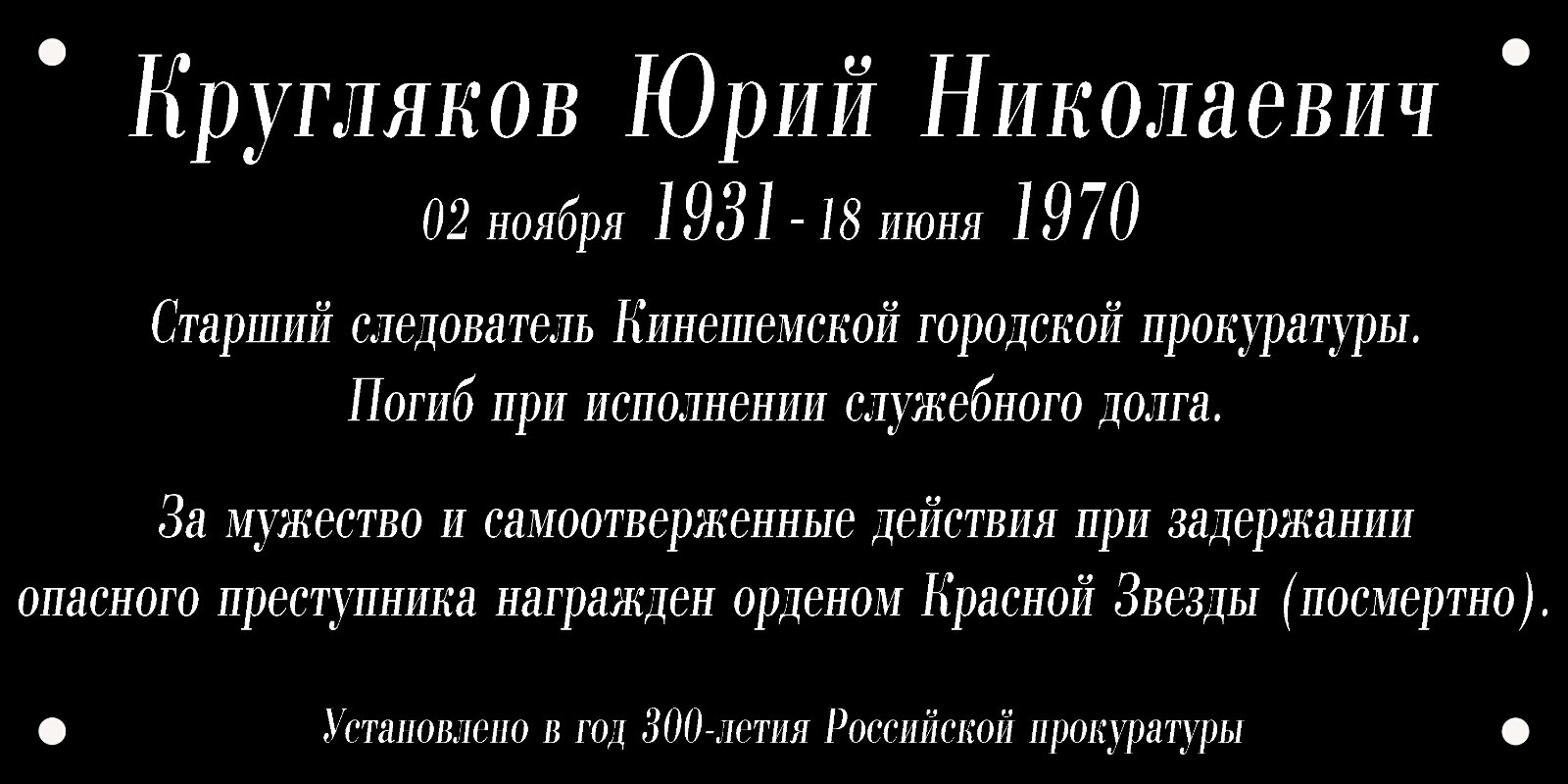 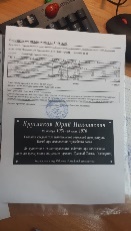 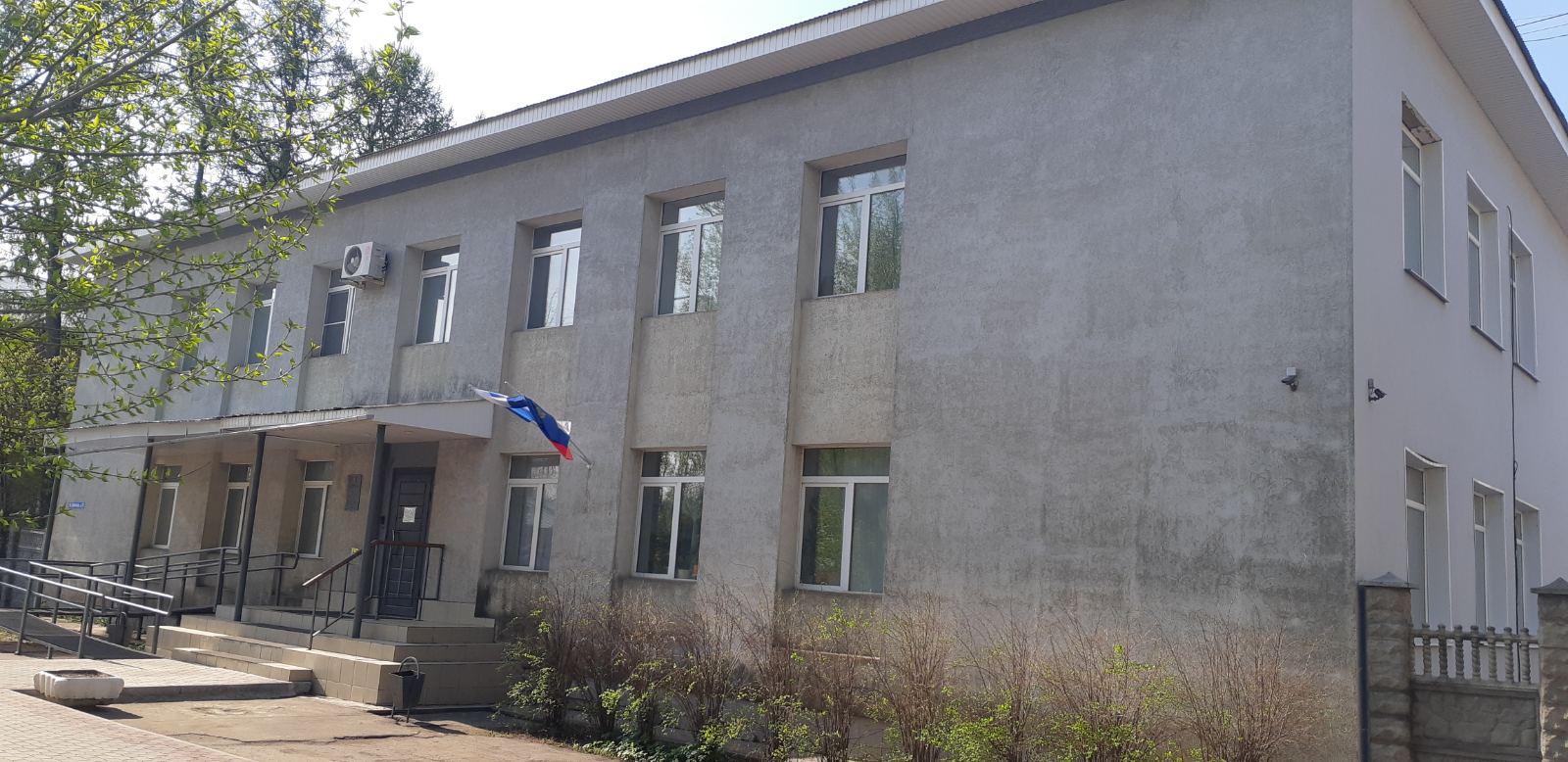 